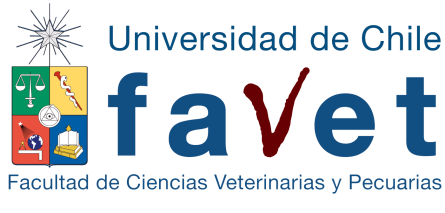 INFORME ESCRITOPráctica Profesional de Medicina VeterinariaIncorporar Nombre estudianteProfesional supervisor a cargo: Escribir nombre del profesional a cargo
Institución de Práctica: Escribir los datos y lugar de realización de la prácticaFecha de realziación de la actividad: escribir Inicio y fin de la actividadDescripción de la PrácticaEn esta sección, usted debe escribir la descripción de su actividad, en cuanto al lugar, fecha de realización y una breve descripción de la institución y sus funciones.  Finalice la descripción, relatando como la institución se inserta a nivel local o nacional.Máximo: 2 páginasActividades Realizadas en la práctica:Identifique las acciones realizadas en su práctica, describiendo cada una de ellas.   Máximo 3 páginasAnálisis Crítico de las Actividades:Realice un análisis crítico de la actividad realizada por la institución y como ese análisis mejoraría el medio donde se vincula la instituciónMáximo 1 páginaReflexión sobre la PrácticaRealice una reflexión de su actividad y como esta actividad influye en su finalización de la carreraMáximo 1 páginaAgradecimientosOptativo:  Solo si desea escribir el nombre de personas para agradecer por su prácticaBibliografía consultada:Minimo 2 citas bibliográficas